Муниципальное бюджетное дошкольное образовательное учреждение «Детский сад № 201 «Сибирская сказка»660062, г. Красноярск, ул. Крупской 22 «а»    т. 2477973e-mail: mbdou201krsk@andex.ruМетодическая  разработкапо теме педагогического опытаИгровой стретчинг – как средство развития физических и коммуникативных качеств у детейМусягиной Натальи Ивановны,воспитателя МБДОУ № 201 «Сибирская сказка»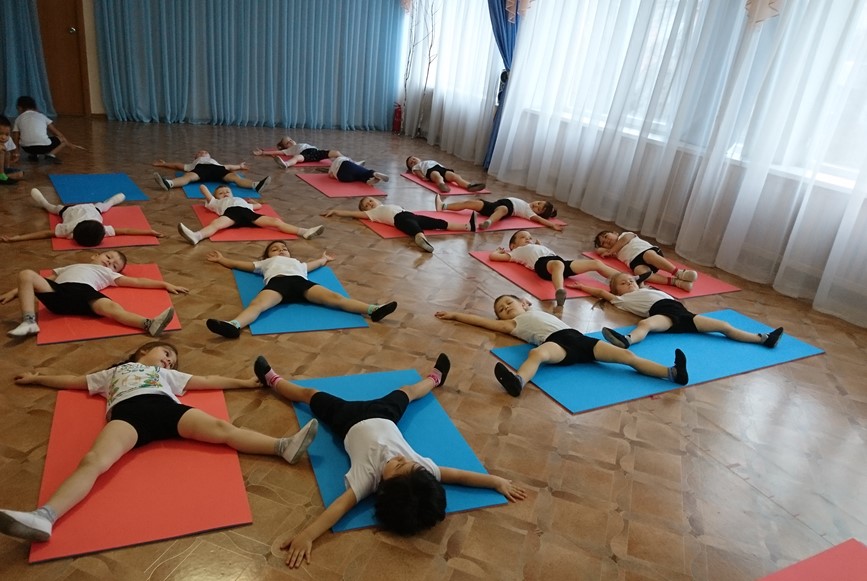 Красноярск 2018 Аннотация      Методическая разработка представлена конспектом образовательного занятия в игровой форме новой технологии – игровой стретчинг, как средство развития физических и коммуникативных качеств у детей.       Для успешного использования данной технологии предстоит предварительная работа с дошкольниками по ознакомлению детей с комплексами упражнений, играми, сказками, правилами выполнения упражнений и использованием оборудования.В содержание методической разработки включены:1. Конспект образовательного занятия в игровой форме на тему: «Сказка про котенка Рудько» 2. Приложение: - подборка игр и упражнений по игровому стретчингу, фотографииСведения об авторе: Мусягина Наталья Ивановна, воспитатель МБДОУ №201 «Сибирская сказка», тел:  8(3912) 47- 79-73Пояснительная записка       Для полноценного развития ребенка необходимо, чтобы  он  был здоров. При современном течении жизни, получается так, что дошколята большую часть своего времени проводят в детском саду. Поэтому необходимо создавать условия для развития, сохранения и укрепления здоровья детей. Решению этой задачи я уделяю особое внимание, используя технологии сохранения и укрепления здоровья и технологию обучения здоровому образу жизни.        Результаты  наблюдений привели к выводу о необходимости применения новых методик. Моё внимание привлек игровой стретчинг. Методика игрового стретчинга направлена на: активизацию защитных сил организма детей, овладение навыками совершенного управления своим телом, на развитие  творческих и оздоровительных возможностей подсознания.        Поставленные задачи позволяют мне сформировать у детей внутренние установки: «Хочу быть здоровым!», «Буду здоровым!». Я разработала игровые комплексы мероприятий по сохранению оздоровительного режима в группе МБДОУ. Основными средствами является обучающий материал – картотеки пальчиковых и подвижных игр, дыхательных гимнастик, дидактические игры, кубарик по оздоровительной гимнастике, подбор художественной литературы, развивающие пособия – лэпбуки и игровое оборудование.Новизна: Внедрение в образовательный процесс новой методики и технологий по здоровьесбережению.Практическая значимость: ежедневное проведение упражнений стретчинга и включение их во все физкультурно-оздоровительные формы работы в дошкольном учреждении приводит к общему укреплению, развитию организма детей. Создание и разработка комплексов игрового стретчинга для детей; методических разработок для родителей и педагогов.Цель: Создание условий для положительного эмоционального состояния детей, развитие гибкости и пластики с помощью сказочно-игровых комплексов.Задачи:Оздоровительные Охрана и укрепление физического и психического здоровья детей;Совершенствовать физические способности: развивать мышечную силу, подвижность в различных суставах (гибкость), выносливость, координационные способности.ОбразовательныеСовершенствовать представление о здоровом образе жизни.Воспитательные Воспитывать умение эмоционального выражения, раскрепощенности и творчества движений.Деятельность по реализации педагогического опыта:Наглядность – Показ физических упражнений, образный рассказ.Доступность – Обучение упражнениям от простого к сложному, от известного к неизвестному, учитывая степень подготовленности детей.Систематичность – Регулярность занятий, повышение нагрузки, увеличение количества упражнений, усложнения техники их выполнения.Закрепление навыков – многократное выполнение упражнений. Умение выполнять их самостоятельно, вне занятий.Индивидуально-дифференциальный подход – Учет особенностей возраста, состояния здоровья каждого ребенка.Сознательность – Понимание пользы выполнения упражнения, потребность их выполнять.Результаты внедрения опыта: -приобретение запаса двигательных навыков, которые позволят в дальнейшем ребенку чувствовать себя сильным, красивым, уверенным в себе; -повышение эластичности мышц, подвижности, динамичности и пластичности тела;-развитие внимания и двигательной памяти;-проявление самостоятельности в свободной деятельности - разыгрывать сказки и придумывать свои упражнения игрового стретчинга, тем самым развивать свои творческие потребности;-формирование нравственных качеств, коммуникабельности, раскрепощенности и творчества в движении.Формы и места предъявления опыта: сайт детского сада №201, мастер класс для родителей и педагогов, консультации для родителей, сайт социальная сеть работников образования https://nsportal.ru/musyaginСодержание методической разработкиСценарный план игрового занятия «Сказка про котенка Рудько»Цель:Расширение представлений о домашнем животном-котенке, его повадках и особенностях. Задачи:Оздоровительные 1.  Формирование правильной осанки, укрепления свода стопы, гигиенических навыков.2.Развитие гибкости и пластики у детейОбразовательные1. Ознакомление детей с терминами -  выносливость, равновесие, гибкость, сила;2. Употребление в речи прилагательных, глаголовВоспитательные 1. Воспитание потребности в здоровом образе жизни; выработка привычки к соблюдению режима, потребность в физических упражнениях и играх.2. Воспитывать умение эмоционального выражения, раскрепощенности и творчества движенийОбразовательная среда: - характер взаимодействия субъектов деятельности: взрослый-ребенок: ситуативно-личностный, способ поддержки-поощрение, индивидуальный подход, показ упражнений. ребенок-ребенок: работа индивидуально, работа в группах. - средства обучения и воспитания: наглядный материал, чтение сказок, обсуждение, показ упражнений. - предметно-практическая среда: Коврики, мягкая игрушка Котик.Интеграция образовательных областей: социально-коммуникативное,  познавательное,  речевое,  физическое,  художественно-эстетическое развитие. Планируемые результаты: расширяется кругозор в образовательной деятельности;  повышается эмоциональное состояние; совершенствуются двигательные навыки, физические возможности; улучшается гибкость, пластичностьХод мероприятия: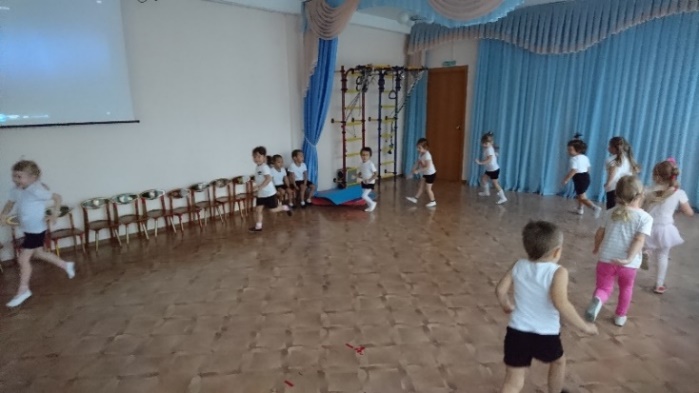 1-я часть мотивационно-побудительнаяВоспитатель  ходит по группе и ищет что-то.  Где же он спрятался? Я его не вижу! Дети интересуются: Что Вы делаете? Я ищу котенка. А вы его не видели?(Дети с воспитателем ищут котенка и находят за шторой)Дети:  Вот же он! Он видимо шума испугался! Он, наверное, убежал из дома и заблудился?    Воспитатель: Что же нам с ним делать? (Ответы детей)(Воспитатель с детьми гладит котенка и замечает у него медальон на шее. Вместе с детьми открывает, а там записка).   Воспитатель читает, что  котенка зовут Рудько, и он живет в волшебном городке.А где живут котята? Какие они? (ответы детей)     Мальчики и девочки, как же нам добраться до этого волшебного города? Да и дорога до него очень длинная. А какими нужно быть, чтобы дойти до волшебного города? (сильными, терпеливыми, спортивными, смелыми, ловкими) А вы сильные и смелые? (дети отвечают). Тогда отправляемся в путь!  А нашу дорогу, нам будет освещать теплое солнышко. Дети вместе с педагогом выполняют движения под песенку «Солнышко лучистое»2-я часть основнаяВоспитатель: Мы пришли с вами в волшебный город. Ой, а что это за волшебные ковры - самолеты? Может мы возьмем их и присядем с дороги отдохнуть? (ответы детей). А пока мы отдыхаем, я могу вам рассказать сказку. Хотите послушать? (ответ детей)Сказка про котенка РудькоВ маленьком городке жил веселый котенок Рудько и все время мяукал.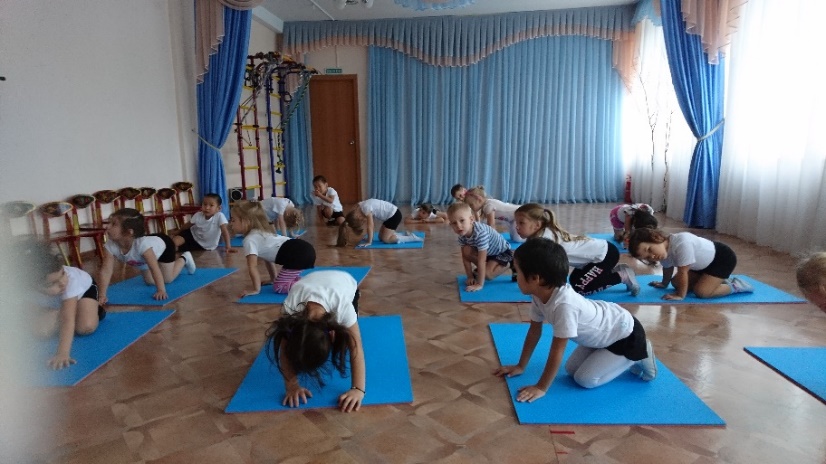 (Дети встают на четвереньках, выгибают спину и поднимают голову, изображая котенка). Однажды солнечным утром Рудько проснулся, хорошенько потянулся. Погрел свои лапки на солнышке.(Стать на колени, руки поднять вверх, ладони сложены вместе, затем медленно наклониться вниз, пока лоб и ребра ладоней не коснутся пола) И быстренько побежал играть в любимое место на чердак.Упражнение «Бег» Дети лежат на животе, руки под подбородком. Ноги поочередно сгибаются в коленях, пятки доставая ягодицы.)Но когда котенок поднялся по лестнице, он увидел, что на двери чердака висит огромный замок.«Упражнение «Замок» Правая рука, согнутая в локте, переносится через плечо ладонью внутрь; левая, согнутая в локте, заносится за спину ладонью наружу. Взять пальцы обеих рук в «замок», левой рукой потянуть вниз. Вернуться в исходное положение. Повторить, сменив руки).Рудько сидел (Дети сидят на пятках) и огорченно взирал на дверь. Вдруг котенок вспомнил, что давно не был в саду, где созрели душистые яблоки и груши. Не теряя времени, Рудько побежал в сад.«Упражнение «Бег»В тени деревьев котенок увидел бабочек. Он сел и стал наблюдать за ними, как они чудесно машут своими крылышками.(Дети сидят, поджав ноги по-турецки),Бабочки кружились и перелетали с цветка на цветок(Дети сидят на пятках, руки кладут на пояс и машут «крылышками»).Вдруг Рудько услышал странный скрежет и испуганно притих в траве.(Дети сидят на пятках).Набравшись мужества, он обернулся и увидел ... лягушонка. Лягушонок сидел возле него и громко квакал.«Упражнение «Лягушонок»В положении стоя, ноги широко расставлены, руки согнуты в локтях, имитируя лапы лягушки. Ребенок приседает, разводя колени в стороны).Котенок не мог удержаться и от смеха стал кататься по траве.(Исходное положение: сидя, ноги согнуты в коленях. Руки обхватывают колени, голову прижимают к коленям, осторожно перекатываются на спину ивозвращаются в исходное положение).Целый день Рудько и лягушонок прыгали наперегонки в саду(Дети подпрыгивают на месте).Когда солнышко начало садиться, котенок вспомнил, что ему нужно идти домой. Он помахал лягушонку лапкой и пошел по тропинке домой. Рудько мечтал о  том, чтобы быстрее наступил новый день, и  вновь встретиться с лягушонком и поиграть.(Дети маршируют, стоя на одном месте, высоко поднимая колени. Спина прямая.)Ребята котенок Рудько оказался дома.  Он очень устал и ему необходимо отдохнуть, и нам с Вами  тоже пора возвращаться домой. 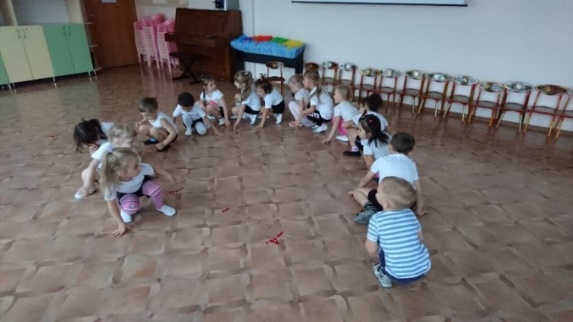 3- я часть Дети выполняют танец – игру «Долго шли мы по дороге» Рефлексия:Дети,  закончилось наше путешествие. Думаю, надо подвести итоги. Давайте расскажем друзьям, чем мы сегодня занимались, кто приходил  к нам? Что вам понравилось? Что было трудно?Мастер - класс для педагогов ДОУ по проекту «Игровой стретчинг». Создала пособие «Кубарик по оздоровительной гимнастике и лэпбук по ЗОЖ.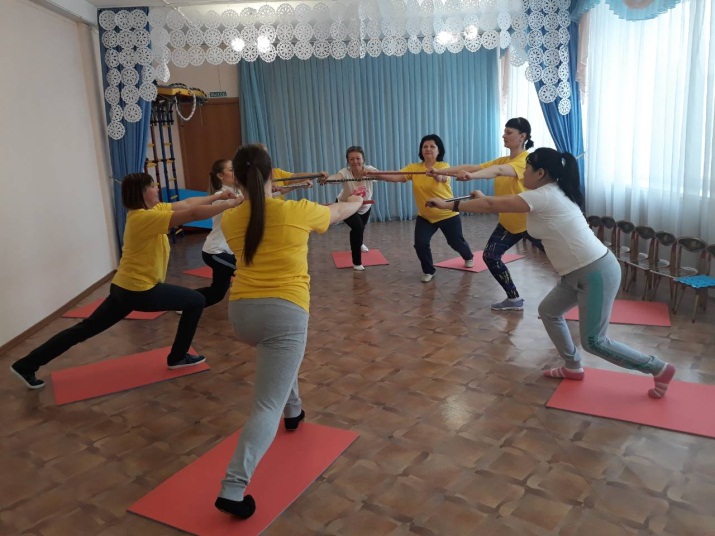 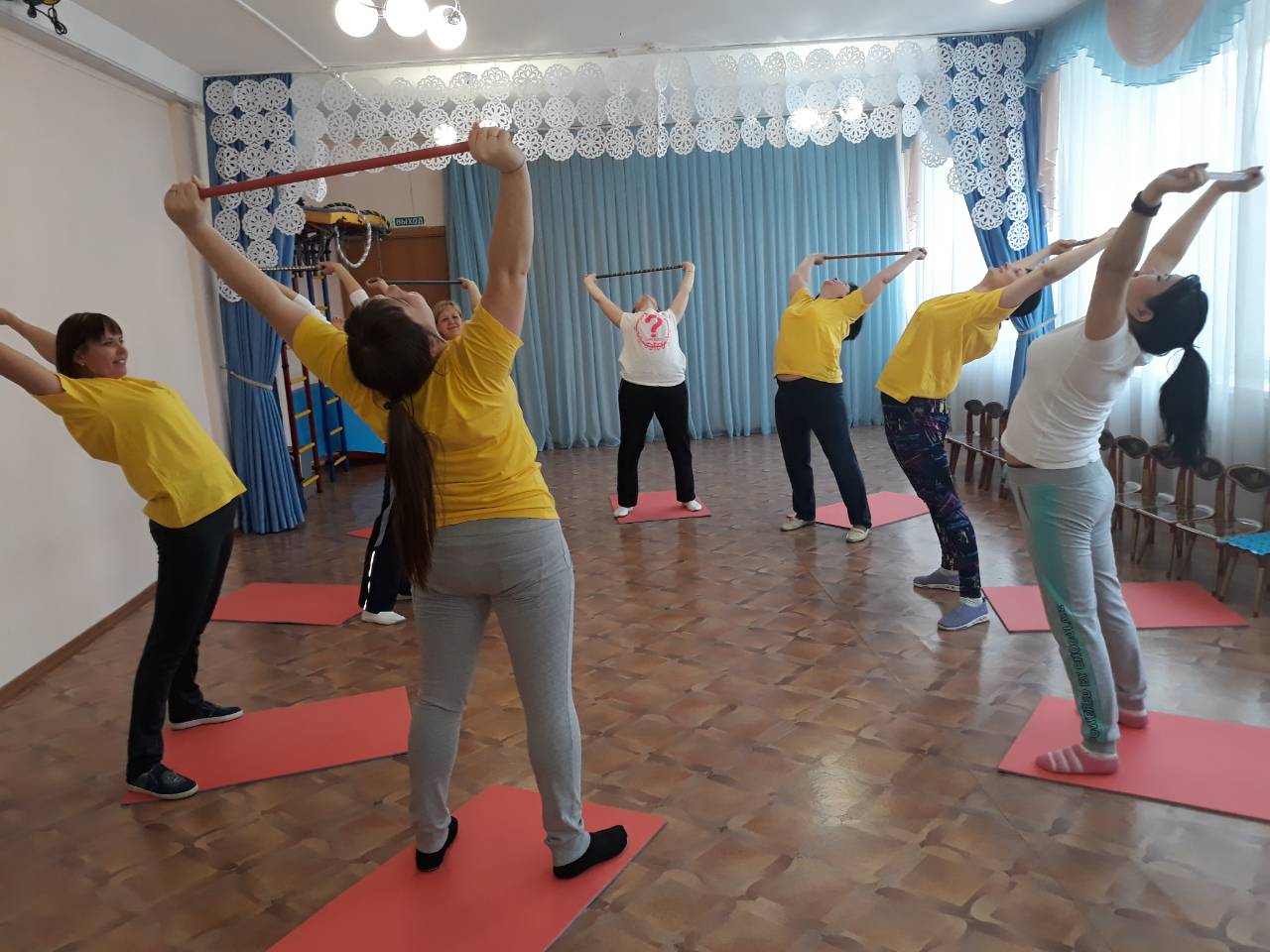 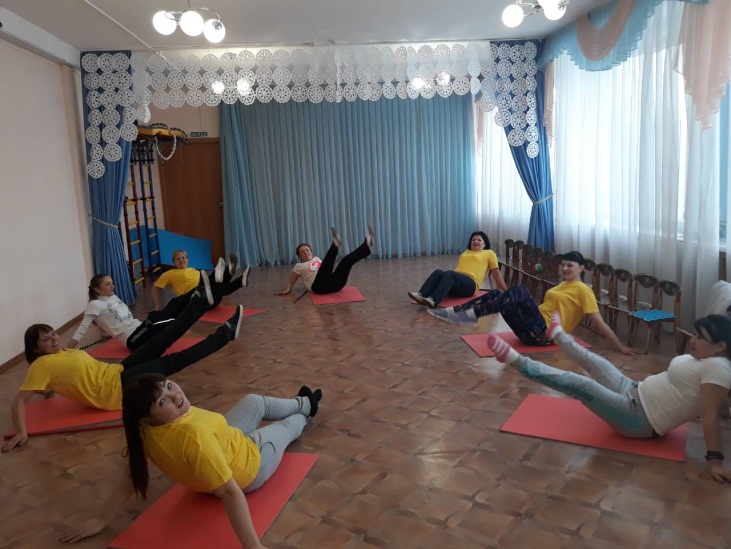 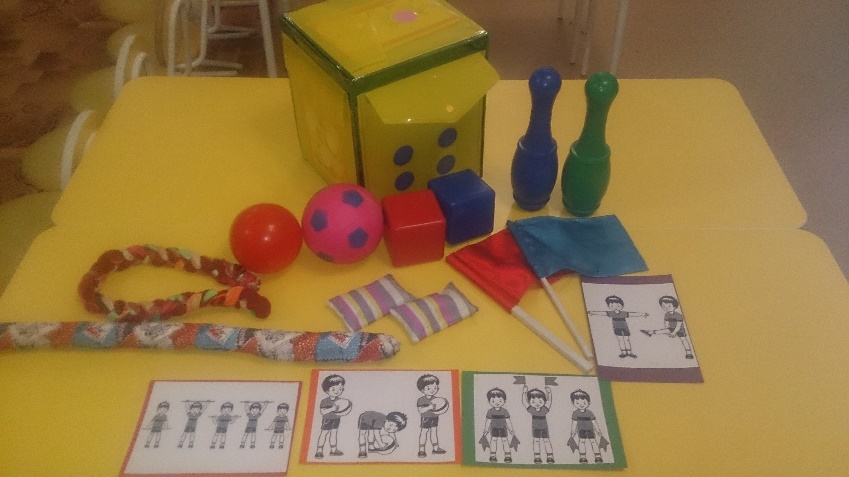 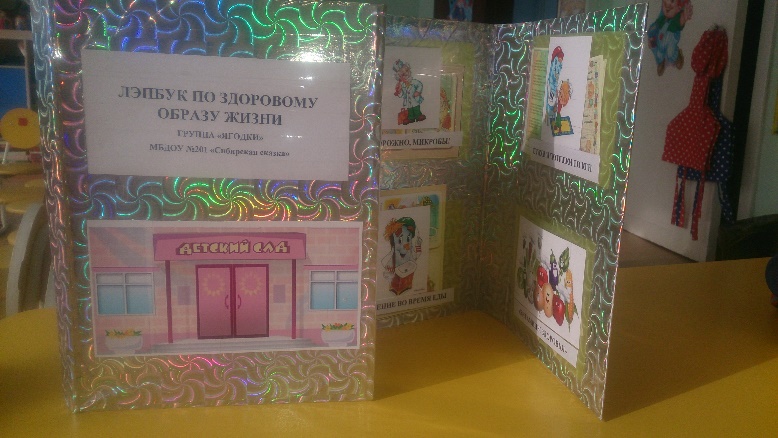 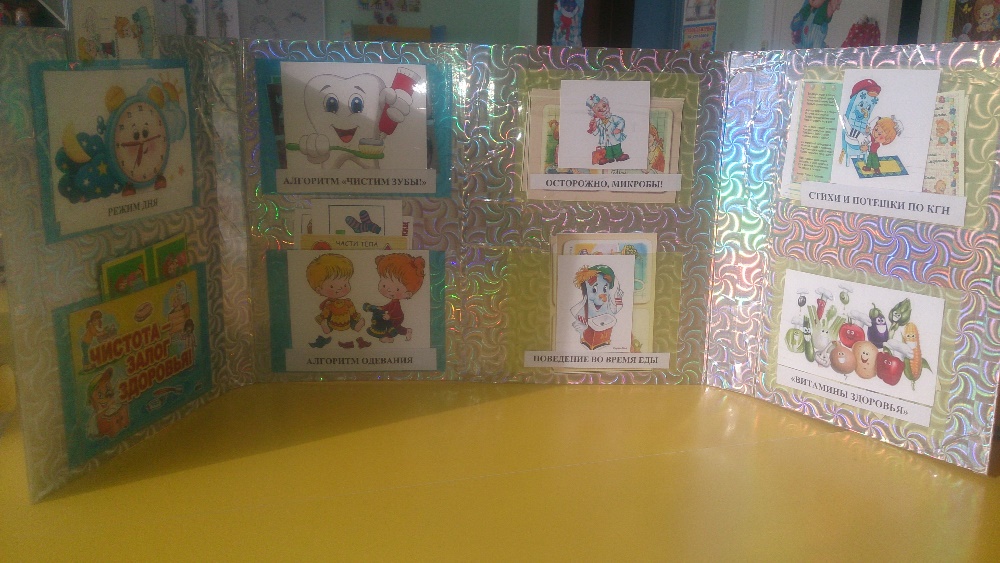 